Name:________________________________________			Period:____________To earn credit in the Employability “Skinny” the following tasks need to be completed:Career Cruising PortfolioUsername: CLARK-_________________________			Password:____________________________Extra Assignments:  If you did not complete any of the required tasks from the first 5 class periods the following options are available to you for makeup points.Career Selector Results:   List 3 Careers that match your criteria.  Rank them in order of preference. 	  Career											      Rank___________________________________________________________________________  ______/3  ___________________________________________________________________________  ______/3___________________________________________________________________________  ______/3If you did not get three careers to match your criteria why do you think that is?Explore Careers:If you had no idea what you wanted to do after high school, which of the five tabs would be most helpful in finding a career that interests you?Index	   b.  School Subjects         c.  Michigan Career Pathways       d.  Search by Cluster      e. IndustriesUnder Industries, select the industry that corresponds with your preferred career.Industry: _____________________________________________________________________________Under Overview what is one significant point that stands out to you the most?What is the most represented occupation in this industry?What is the average salary for a State Government official?	$_____________________Is that higher or lower than the National State Government Average?	Higher		LowerIs this industry projected to increase or decrease by 2020?			Increase	DecreaseBased on the information you read, do you feel this career how promising of an outlook does this profession have?Very Promising:  Strong Salary & Projected Increase in Jobs		Promising:  Average Salary but good projections in job growth	or 	Strong Salary few jobs availableNot Promising:  Declining or below average salary with limited growth potentialMy EducationWhat state do you plan on pursuing a post-secondary education?	____________________________What Level of Education do you plan on pursing after high school?	2 yr	4 yr     Career & Tech   GraduateChoose two schools to compare.  Based on the criteria given, indicate which school has the advantage.Based on the comparison you completed, what school is most desirable?  __________________________Why? ___________________________________________________________________________________________________________________________________________________________________________Career Portfolio Inclusions Copy of your transcripts		Completed Career Plan		Completed Job ApplicationResume				Reference Sheet			Completed EDP from Career CruisingJob Interview Questions CompletedWhat your Print EDP should look like: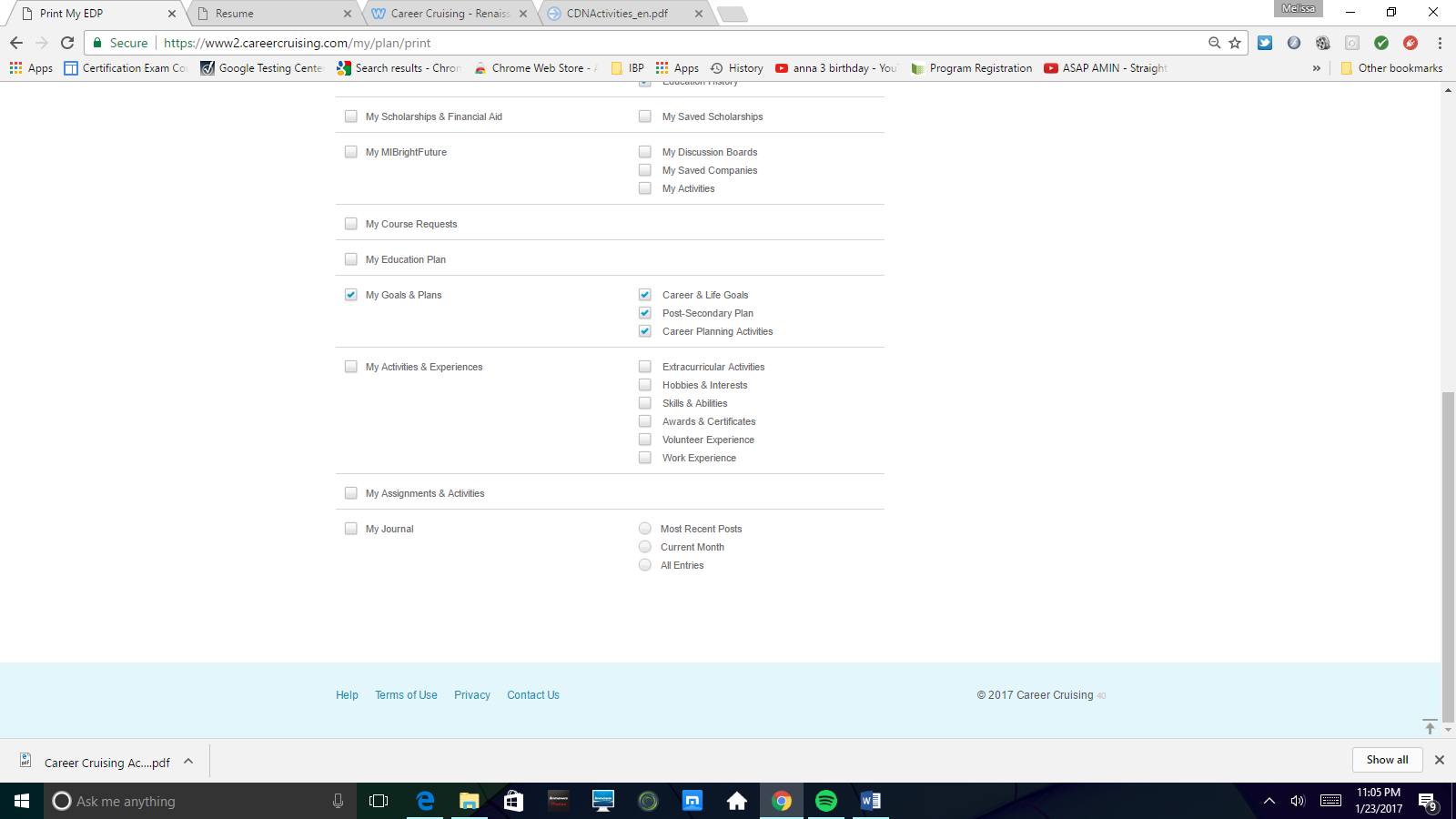 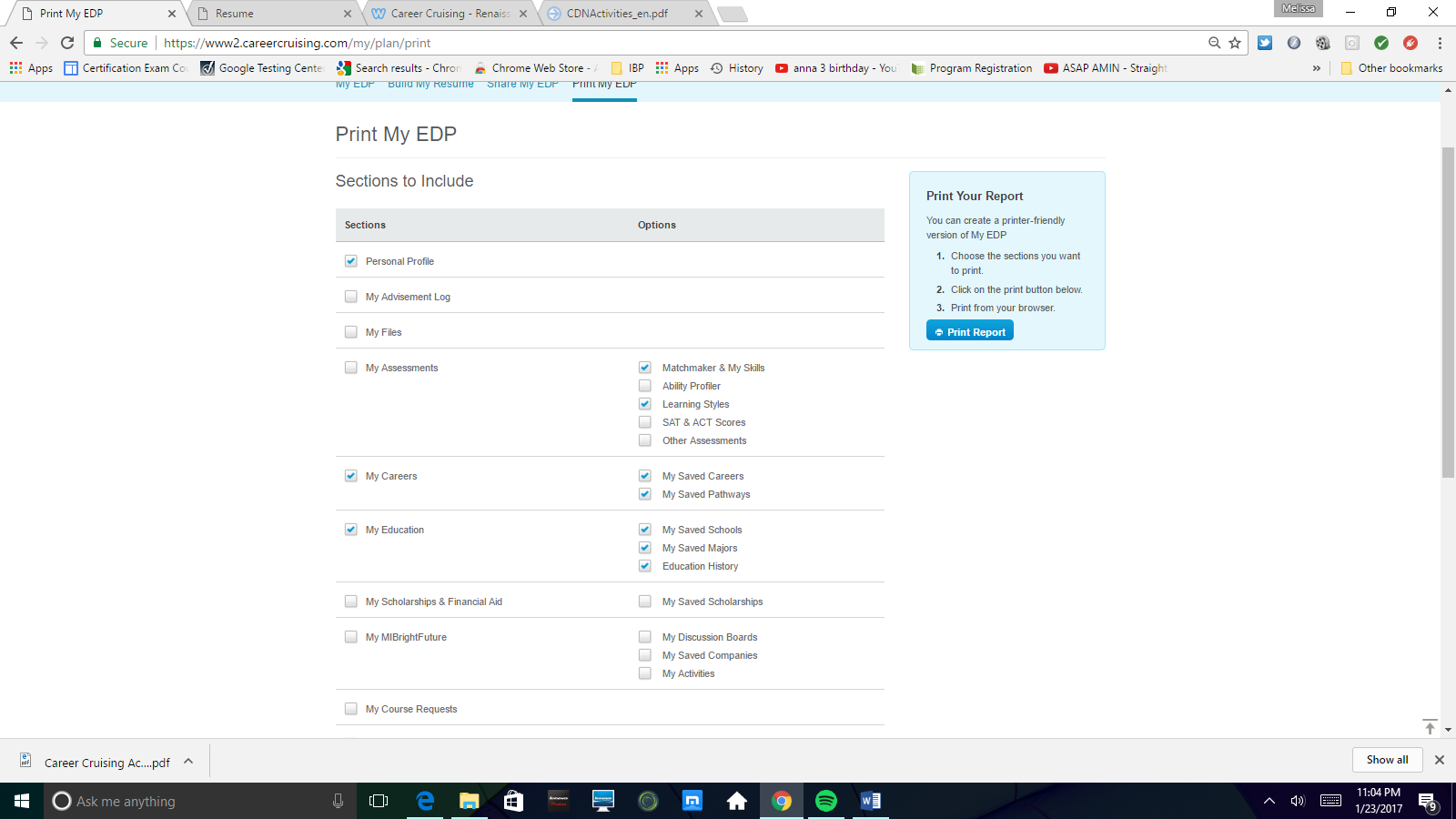 TaskCompleted Yes / NoGrade1Completed Job Application without any errors ________/10 pts2Complete the Myers Briggs Personality Test ________/10 pts 3Create a Resume that is 1 full page________/10 pts4Create a Reference Sheet that includes 3-5 References with complete contact information________/10 pts5Complete an Etiquette Assignment(Social Media Do’s / Don’ts, Interview Attire, Handshakes, & General To Do’s)________/10 pts61 Page Career Plan Summary________/25 ptsFinal Grade:Final Grade:Final Grade:________/50 ptsTaskDate CompletedGrade1Complete the Career MatchmakerJanuary ________, 2017________/10 pts2Save at least two Careers & Complete the Career Analysis Google Form based on your top twoForm is available at www.mlshaffer.weeebly.com January ________, 2017________/10 pts 3Complete the Learning Styles Inventory by answering the 20 questionsJanuary ________, 2017________/10 pts4Under Careers, complete the Career Selector AnalysisJanuary ________, 2017________/10 pts5Under Education, Select two schools to save and compareJanuary ________, 2017________/15 pts6Under Goals & Plans, add at least one short-term goal and one long-term goalJanuary ________, 2017________/10 pts7Under Goals & Plans, complete the Post-Secondary Plan for Educational Goals & Financial PlansJanuary ________, 2017________/10 pts8Complete the Build My Resume optionJanuary ________, 2017________/15 ptsCompleted on time January 27, 2017________/10 ptsFinal Grade:Final Grade:Final Grade:_______/75 ptsTaskDate CompletedGrade1Complete the Improve My Results Section by agreeing to answer 67 more questionsJanuary ________, 2017________/10 pts2Complete the Career Matchmaker My Skills Assessment by answering the 45 questionsJanuary ________, 2017________/10 pts 3Complete the My Activities & Experiences option January ________, 2017________/20 ptsFinal Grade:Final Grade:Final Grade:CriteriaWrite your school choices under school School #1:School #2:Type & Location: Examines city location, size of town, Length of Schooling & typeStudent Population: Amount of students enrolledFaculty: Student: Teacher RatioCredentials Awarded: Types of degrees, diplomas, & certificates availableGraduation & Retention Rates: Percentage of students that graduate in under 6 years & do not choose to transferAdmissions: Types of degrees accepted, application requirements, admission policies, Entrance Difficulty, Entrance Exam Scores & High school rankEstimated Expenses: Tuition fees, books, room & board, types of financial aideStudent Life: Clubs, housing, campus servicesAthletics: Clubs, housing, campus servicesUndergraduate Majors: Types of degrees offered